招　标　文　件项目名称：南京医科大学两校区校门道闸系统升级项目编号：NJMUZB3012021045南京医科大学目录第一章	招标公告	3第二章投标人须知	7第三章项目需求	19第四章评标方法与评标标准	19第五章投标文件格式	25第六章拟签订的合同文本	28第一章 招标公告    南京医科大学就两校区校门道闸系统升级项目采购项目公开招标，相应资金已落实，欢迎符合招标公告资质要求的供应商前来投标。一、采购项目名称及编号（一）采购项目名称：南京医科大学两校区校门道闸系统升级项目（二）采购项目编号： NJMUZB3012021045二、采购项目的预算金额:  ￥16万元三、采购项目需求（一）项目具体要求详见第三章：项目需求；（二）该项目一律采用人民币报价(包干价)，其他币种报价不予接受，后果由投标人承担。（三）如为进口设备，需提供免税报价。四、投标商资格要求：（一）符合政府采购法第二十二条第一款规定的条件，并提供下列材料（注：分别提供纸质材料并加盖公章，原件备查）；1、法人或者其他组织的营业执照等证明文件，法人和授权代表的身份证明；2、具有良好的商业信誉和健全的财务会计制度（提供参加本次采购活动前六个月内任一月份的资产负债表和利润表，或2020年度审计报告（至少包括资产负债表、利润表和审计单位的营业执照，提供相关复印件并加盖公章）3、有依法缴纳税收和社会保障资金的良好记录（提供参加本次采购活动前六个月内任一月份依法缴纳税收的凭据，以及缴纳社会保险的凭据（专用收据或社会保险的凭据。依法免税或不需要缴纳社会保障资金的投标供应商，应提供相应文件证明）；
　  4、具备履行合同所必需的设备和专业技术能力的证明材料；
　  5、参加政府采购活动前3年内在经营活动中没有重大违法记录的书面声明；6、未被“信用中国”网站（www.creditchina.gov.cn）列入失信被执行人、重大税收违法案件当事人名单、政府采购严重失信行为记录名单。（二）其他资格要求：1、代理商投标进口设备，需提供原厂授权证明文件,并明确承担一切售前、售后责任。（三）本项目不接受联合体投标；（四）本项目不允许分包或者转包。五、获取招标文件的信息及方式1、公告期限：自采购公告发布之日起5个工作日有关本次招标的事项若存在变动或修改，敬请及时关注以上网页发布的信息更正公告。六、投标截止时间及开标信息（一）投标文件接收开始时间：2022年1月18日13:30（北京时间）投标文件接收截止时间：2022年1月18日14:00（北京时间）投标文件接收地点：南京医科大学江宁校区德馨楼B201室（南京市江宁区龙眠大道101号，地铁1号南延线南医大-江苏经贸学院站）。（二）开标时间：2022年1月18日14:00（北京时间）开标地点：南京医科大学江宁校区德馨楼B201室投标文件接收要求：投标文件一式五份，其中正本一份、副本四份，在标书封面标注“正本”、“副本”字样，标书密封并在封口处加盖公章。逾期送达及未按要求密封的投标文件，采购人不予接收。（四）开标一览表必须加盖投标人公章（复印件无效），必须单独密封在信封中，在投标截止时间前与投标文件分别递交，否则视为无效投标。（五）需要现场澄清的问题，投标商代表未到场书面澄清确认的，后果自负。七、投标保证金本次招标项目不收取投标保证金。八、投标无效的情形（一）投标文件未加盖公章、法人或者授权代表未签字；（二）未按照招标文件规定的格式投标；（三）投标报价超过项目总预算和分项预算；（四）投标文件没有对招标文件的实质性要求和条件作出响应；（五）投标人有串通投标、弄虚作假、行贿等违法行为。九、本次招标联系事项采购人联系人：吕老师        电话：025-86868572 地址：南京医科大学江宁校区德馨楼B209室（南京市江宁区龙眠大道101号）十、入校申请疫情期间，根据学校管理要求，入校人员需要根据附件内容申请入校手续。附件：访客系统使用流程： 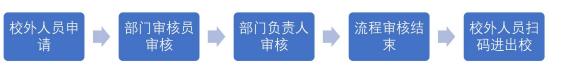 1、 关注“智慧南医”公众号， 点击“访客系统”，   进入系统。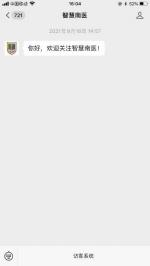 2、 通过手机号和验证码登陆系统， 点击“入校申请”。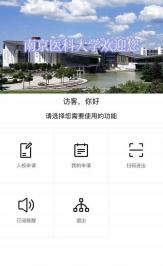 3、 填写相关信息， 上传个人照片、 苏康码、 行程码、 48 小时以内核酸证明等。 第二章 投标人须知一、总则1、招标方式1.1 本次招标采取公开招标方式，本招标文件仅适用于招标公告中所述项目。2、合格的投标人2.1满足招标公告中供应商资格要求的规定。2.2 满足本文件实质性条款的规定。3、适用法律本次招标及由此产生的合同受中华人民共和国有关的法律法规制约和保护。4、投标费用投标人应自行承担所有与参加投标有关的费用。5、招标文件的约束力投标人一旦参加本项目采购活动，即被认为接受了本招标文件的规定和约束。二、招标文件6、招标文件构成6.1招标文件由以下部分组成：（1）招标公告（2）投标人须知（3）项目需求（4）评标方法与评标标准（5）投标文件格式请仔细检查招标文件是否齐全，如有缺漏请立即与采购人联系解决。6.2投标人应认真阅读招标文件中所有的事项、格式、条款和规范等要求。按招标文件要求和规定编制投标文件，并保证所提供的全部资料的真实性，以使其投标文件对招标文件作出实质性响应，否则其风险由投标人自行承担。7、招标文件的澄清任何要求对招标文件进行澄清的投标人，应在投标截止期十日前按招标公告中的通讯地址，以书面形式通知采购人。8、招标文件的修改8.1在投标截止时间前，采购人可以对招标文件进行修改。8.2 采购人有权按照法定的要求推迟投标截止日期和开标日期。8.3 招标文件的修改将在南京医科大学校园网公布，补充文件将作为招标文件的组成部分，并对投标人具有约束力。三、投标文件的编制9、投标文件的语言及度量衡单位9.1投标人提交的投标文件以及投标人与采购人就有关投标的所有来往通知、函件和文件均应使用简体中文。9.2除技术性能另有规定外，投标文件所使用的度量衡单位，均须采用国家法定计量单位。10、投标文件构成10.1投标人编写的投标文件应包括投标函、开标一览表、资信证明文件、投标配置与分项报价表、技术参数响应及偏离表、技术及售后服务承诺书等部分。10.2投标人应将投标文件按顺序装订成册，并编制投标文件资料目录。11、证明投标人资格及符合招标文件规定的文件11.1投标人应按要求提交资格证明文件及符合招标文件规定的文件。11.2投标人应具有资格参加投标和中标后有能力独立履行合同的能力。11.3投标人除必须具有履行合同所需提供的货物以及服务的能力外，还必须具备相应的财务、技术方面的能力。11.4投标人应提交根据采购项目要求提供的证明产品质量合格以及符合招标文件规定的证明文件。11.5证明投标人所提供货物与招标文件的要求相一致的文件可以是样品、手册、图纸、文字资料和数据。12、供货一览表与分项报价表投标人应按照招标文件规定格式填报供货一览表与分项报价表。每项货物和服务等只允许有一个报价，任何有选择的报价将不予接受(如有备选配件，备选配件的报价不属于选择的报价)。12.3有关费用处理招标报价采用总承包方式（进口设备一律采用人民币报价），投标人的报价应包括所投产品费用、安装调试费、测试验收费、培训费、运行维护费用、税金、国际国内运输保险、报关清关、开证、办理全套免税手续费用、外贸代理费及其他有关的为完成本项目发生的所有费用，招标文件中另有规定的除外。12.4其它费用处理招标文件未列明，而投标人认为必需的费用也需列入报价。12.5投标配置与分项报价表上的价格应按下列方式分开填写：（1）项目总价：包括买方需求的货物价格、质量保证费用、培训费用及售后服务费用，项目在指定地点、环境交付、安装、调试、验收所需费用和所有相关税金费用及为完成整个项目所产生的其它所有费用。（2）项目单价按投标配置及分项报价表中要求填报。13、技术参数响应及偏离表和投标货物说明13.1对招标文件中的技术与商务条款要求逐项作出响应或偏离，并说明原因；13.2详细阐述所投货物的主要组成部分、功能设计、实现思路及关键技术；13.3投标人认为需要的其他技术文件或说明。14、服务承诺及售后服务机构、人员的情况介绍14.1投标人的服务承诺应按不低于招标文件中商务要求的标准；14.2提供投标人有关售后服务的管理制度、售后服务机构的分布情况、售后服务人员的数量、素质、技术水平及售后服务的反应能力；14.3培训计划；14.4提供参加本项目类似案例简介；15、投标函和开标一览表15.1投标人应按照招标文件中提供的格式完整、正确填写投标函、开标一览表。15.2开标一览表中的价格应与投标文件中投标配置与分项报价表中的价格一致，如不一致，评标时按开标一览表中价格为准。15.3开标一览表必须加盖投标人公章（复印件无效），必须单独密封在信封中，在投标截止时间前与投标文件分别递交，否则视为无效投标。16、投标保证金16.1在开标时，未按要求提交投标保证金的投标无效。16.2未中标的投标人的投标保证金，将在中标通知书发出之日起5个工作日内退还，不计利息。16.3下列任何情况发生时，投标保证金将不予退还：（1）投标人在投标有效期内撤回其投标；（2）投标人提供的有关资料、资格证明文件被确认是不真实的；（3）投标人之间被证实有串通（统一哄抬价格）、欺诈行为；（4）投标人被证明有妨碍其他人公平竞争、损害采购人或者其他投标人合法权益的；17、投标文件份数和签署17.1投标人应严格按照招标公告要求的份数准备投标文件，每份投标文件须清楚地标明“正本”或“副本”字样。一旦正本和副本不符，以正本为准。17.2投标文件的正本须经法定代表人或授权代表签署和加盖投标人公章。四、投标文件的递交18、投标文件的密封和标记18.1投标人应将投标文件正本和所有副本密封，不论投标人中标与否，投标文件均不退回。18.2密封的投标文件应：（1）注明投标人名称，如因标注不清而产生的后果由投标人自负。（2）注明投标项目名称、标书编号及包号。（3）未按要求密封和加写标记，采购人对误投或过早启封概不负责。对由此造成提前开封的投标文件，采购人将予以拒绝，作无效投标处理。19、投标截止时间19.1采购人收到投标文件的时间不得迟于招标公告中规定的截止时间。19.2采购人可以按照规定，通过修改招标文件酌情延长投标截止日期，在此情况下，投标人的所有权利和义务以及投标人受制的截止日期均应以延长后新的截止日期为准。20、投标文件的递交20.1采购人拒绝接收在其规定的投标截止时间后递交的任何投标文件。20.2未按照招标文件要求的格式编制的投标文件，后果由投标人承担。21、投标文件的修改和撤回21.1投标人在递交投标文件后，可以修改或撤回其投标文件，但这种修改和撤回，必须在规定的投标截止时间前，以书面形式通知采购人，修改或撤回其投标文件。21.2投标人的修改或撤回文件应按规定进行编制、密封、标记和发送，并应在封套上加注“修改”或“撤回”字样。上述补充或修改若涉及投标报价，必须注明“最后唯一报价”字样，否则将视为有选择的报价，作为无效投标文件处理。修改文件必须在投标截止时间前送达采购人。21.3在投标截止时间之后，投标人不得对其投标文件作任何修改。21.4在投标截止时间至招标文件中规定的投标有效期满之间的这段时间内，投标人不得撤回其投标，否则其投标保证金将不予退还。五、开标与评标22、开标22.1采购人将在招标公告中规定的时间和地点组织公开开标。投标人应委派携带有效身份证件的授权代表准时参加，未现场参加的授权代表视为同意开标，如有需要现场澄清而未到场的授权代表后果自负。22.2按照规定同意撤回的投标将不予开封。22.3开标时由投标人推选的代表查验投标文件密封情况，确认无误后，采购人当众拆封宣读每份投标文件中“开标一览表”的内容，未列入开标一览表的内容一律不在开标时宣读。22.4采购人将指定专人负责开标记录并存档备查，各投标人需仔细核对开标记录相关内容并签字确认。22.5投标人在报价时不允许采用选择性报价，否则将被视为无效投标。22.6投标截止时间结束后参加投标的供应商不足三家的，不得开标。23、评标23.1开标后，采购人将组织评标委员会（以下简称评委会）进行评标。23.2评委会独立工作，负责评审所有投标文件并确定中标侯选人。23.3在评标过程中，投标人不得以任何行为影响评标过程，否则其投标文件将被作为无效投标文件。24、投标的澄清24.1评标期间，为有助于对投标文件的审查、评价和比较，评委会有权以书面形式要求投标人对其投标文件进行澄清，但并非对每个投标人都作澄清要求。 24.2接到评委会澄清要求的投标人应按评委会通知的时间和地点做出书面澄清，书面澄清的内容须由投标人法人或授权代表签署，并作为投标文件的补充部分，但投标的价格和实质性的内容不得做任何更改。24.3 接到评委会澄清要求的投标人如未按规定做出澄清，后果由投标人自行承担。25、无效投标条款和废标条款25.1无效投标条款（1）未按要求交纳投标保证金的。（2）未按照招标文件规定要求密封、签署、盖章的。（3）投标人在报价时采用选择性报价的。（4）投标人不具备招标文件中规定资格要求的。（5）投标人的报价超过了采购预算或最高限价的。（6）未通过符合性检查的。（7）不符合招标文件中规定的其他实质性要求和条件的。（8）投标人被“信用中国”网站（www.creditchina.gov.cn）列入失信被执行人或重大税收违法案件当事人名单或政府采购严重失信行为记录名单。（9）投标文件含有采购人不能接受的附加条件的。（10）评标委员会认为投标人的报价明显低于其他通过符合性审查投标人的报价，有可能影响产品质量或者不能诚信履约的，应当要求其在评标现场合理的时间内提供书面说明，必要时提交相关证明材料；投标人不能证明其报价合理性的，评标委员会应当将其作为无效投标处理。（11）其他法律、法规及本招标文件规定的属无效投标的情形。25.2废标条款：（1）符合专业条件的供应商或者对招标文件作实质响应的供应商不足三家的。（2）出现影响采购公正的违法、违规行为的。（3）因重大变故，采购任务取消的。（4）评标委员会认定招标文件存在歧义、重大缺陷导致评审工作无法进行的。六、定标26、确定中标单位26.1评委会根据本招标文件规定评分办法与评分标准确定中标人；26.2采购人将在“南京医科大学校园网”发布中标公告，公告期限为1个工作日。26.3若有充分证据证明，中标人出现下列情况之一的，一经查实，将被取消中标资格：（1）提供虚假材料谋取中标的；（2）向采购人、评审专家行贿或者提供其他不正当利益的；（3）恶意竞争，投标总报价明显低于其自身合理成本且又无法提供证明的；（4）属于本文件规定的无效条件，但在评标过程中又未被评委会发现的；（5）与采购人或者其他供应商恶意串通的；（6）采取不正当手段诋毁、排挤其他供应商的；（7）不符合法律、法规的规定的。26.4有下列情形之一的，视为投标人串通投标，投标无效：（1）不同投标人的投标文件由同一单位或者个人编制；（2）不同投标人委托同一单位或者个人办理投标事宜；（3）不同投标人的投标文件载明的项目管理成员或者联系人员为同一人；（4）不同投标人的投标文件异常一致或者投标报价呈规律性差异；（5）不同投标人的投标文件相互混装；（6）不同投标人的投标保证金从同一单位或者个人的账户转出。27、质疑处理供应商认为采购文件、采购过程和采购结果使自己的权益受到损害的，可以在知道或应知其权益受到损害之日起七个工作日内，以书面形式向采购人提出质疑。28、中标通知书28.1中标结果确定后，采购人将向中标供应商发出中标通知书。28.2中标通知书将是合同的一个组成部分。对采购人和中标供应商均具有法律效力。中标通知书发出后，采购人改变中标结果的，或者中标供应商放弃中标项目的，应当依法承担法律责任。七、授予合同29、签订合同29.1中标人应按中标通知书规定的时间、地点，按照招标文件确定的事项与采购人签订采购合同，且不得迟于中标通知书发出之日起三十日内，否则履约保证金将不予退还，由此给采购人造成损失的，中标人还应承担赔偿责任。29.2招标文件、中标人的投标文件及招标过程中有关澄清、承诺文件均应作为合同附件。29.3 签订合同后，中标人不得将货物及其他相关服务进行转包。未经采购人同意，中标人也不得采用分包的形式履行合同，否则采购人有权终止合同，中标人的履约保证金将不予退还。转包或分包造成采购人损失的，中标人应承担相应赔偿责任。八、其他30、样品项目要求提供样品的，中标人的样品由采购人负责保管、封存，并作为履约验收的参考，未中标人的样品将及时退还。未中标人自通知之日起一个月内未撤回样品，采购人可自行处理，后果自负。第三章   项目需求技术参数及数量二、服务要求1.技术培训：卖方负责派专业技术人员到学校进行集中培训，使其能熟练掌握设备的各项性能（包括硬件和软件）。在设备使用集中培训以后，若买方仍有技术问题，卖方在任何时候，都应在48小时以内提供详细技术方案并予以解决。2.保修期：免费质保期3年， 自验收合格次日起算，并提供相关承诺书。质保期内发生任何设备损坏，所需要的维修费用（包括零部件费用、维修费用）均由卖方承担（人为操作不当造成的损坏除外）。3.维修响应时间：卖方应在国内有专门负责的维修工程师或技术支持工程师。卖方应在2小时内电话响应，在24小时内对用户的服务要求提出解决方案，经确认如有需要，技术人员须在48小时内到达现场；重大问题或其他无法迅速解决的问题应在一周内解决或提出明确解决方案，否则卖方应赔偿相应损失。　4.卖方免费提供由专业工程师现场指导的服务，并安装、调试。三、安装要求1.按照国家现行行业规范标准进行安装，符合国家或行业质量检验评定标准，没有行业标准的产品，投标人应提供相关制造商标准。2.设备安装调试：设备到货后，卖方在接到通知的7个工作日内派人前往负责该设备的安装、调试和操作培训，直至达到各项验收指标合格。四、交货期、交货方式及交货地点1. 交货期：合同签订生效后，进口设备（免税）三个月内、国产设备及进口设备（非免税）一个月内全部设备、材料运抵现场，并安装、调试结束，验收合格，交付买方使用2. 交货方式：中标人在买方指定地点交货，并完成安装、调试。3. 交货地点：南京医科大学。4.交付使用要同时向采购人提供详细的技术文件、安装记录等，同时提供两份产品使用说明书。五、其他技术服务需求：1.供应商须保证本次投标产品系优质材料和先进工艺制成新出厂的产品，且完全与投标文件所述相符。2、交付使用前发生的产品硬件损坏和不合格，一律退换新品。在质保期开始前三个月内，若发生产品损坏和性能不合格（非使用不当原因造成），除采购人同意修理者外，亦应退换新品。六、货款支付货到正常运行后以15天为验收期限，验收期满或验收合格后付全款；第四章  评标方法与评标标准一、评标方法与定标原则评委会将对确定为实质性响应招标文件要求的投标文件进行评价和比较，评标采用综合评分法。采用综合评分法的，评标结果按评审后得分由高到低顺序排列。得分相同的，按投标报价由低到高顺序排列。得分且投标报价相同的并列。投标文件满足招标文件全部实质性要求，且按照评审因素的量化指标评审得分最高的投标人为排名第一的中标候选人。二、评标标准本项目采用综合评分法确定中标候选人。评标委员会将按下列评分办法和标准进行评分，总分值为100分。第五章  投标文件格式投标文件项目名称：招标编号：      投标人名称：      日期： 投标函格式致：南京医科大学根据贵方的 项目（项目编号：     ）招标文件，正式授权下述签字人_____________(姓名)代表我方______________       （投标人的名称），全权处理本次项目投标的有关事宜。据此函，我公司宣布同意如下：1.按招标文件规定的各项要求，向买方提供所需货物与服务。2.我们完全理解贵方不一定将合同授予最低报价的投标人。3.我们已详细审核全部招标文件及其有效补充文件，我们知道必须放弃提出含糊不清或误解问题的权利。4.我们同意从规定的开标日期起遵循本投标文件，并在规定的投标有效期天期满之前均具有约束力。5.如果在开标后规定的投标有效期内撤回投标或中标后拒绝签订合同，我们的投标保证金可不予退还。6.同意向贵方提供贵方可能另外要求的与投标有关的任何证据或资料，并保证我方已提供和将要提供的文件是真实的、准确的。7.一旦我方中标,我方将根据招标文件的规定，严格履行合同的责任和义务,并保证在招标文件规定的时间完成项目，交付买方验收、使用。8.与本投标有关的正式通讯地址为：地址：邮编：                           电话：传真：投标人开户行名称：投标人名称：账号： 投标人授权代表姓名（签字）： 投标人名称（公章）： 法人（签字）：日期： ____年__月__日法人授权书本授权书声明：____________（供应商名称）授权________________（被授权人的姓名）为我方就 项目（项目编号：）采购活动的合法代理人，以本公司名义全权处理一切与该项目采购投标、合同签订等有关的事务。本授权书于______年____月____日起生效，特此声明。代理人（被授权人）：_______________________身份证号码：_______________________  联系电话：（手机）_______________________单位名称：________________________________单位地址：________________________________法人签字：授权单位盖章：日期：     年   月    日开标一览表项目名称：项目编号：                             分包号： 投标单位名称（加盖公章）： 日期：  年   月   日填写说明：1、开标一览表必须单独密封在信封中，在投标截止时间前与投标文件分别递交，否则视为无效投标。2、开标一览表必须加盖投标单位公章（复印件无效）。    3.如有分包，投标人投任何一个包的标的，都需单独填写开标一览表。 投标产品配置及分项报价表法定代表人或授权代表签字：投标单位名称（加盖公章）：技术参数响应及偏离表法定代表人或授权代表签字：投标单位名称（加盖公章）： 商务条款偏差表（投标文件与招标文件的偏差）法定代表人或授权代表签字：投标单位名称（加盖公章）：第六章  拟签订的合同文本南京医科大学技术服务合同甲方：（买方）_________            乙方：（卖方）_________ 法定代表人：                      法定代表人：           统一社会信用代码：                统一社会信用代码：         地址：                            地址：                 联系人：                          联系人：                联系方式：                        联系方式：               合同签订时间：     年    月    日         甲方委托乙方就甲方                   项目提供       专项技术服务，甲方支付相应的技术服务报酬。双方经过平等协商，在真实、充分地表达各自意愿的基础上，根据《中华人民共和国民法典》的规定，达成如下协议，并由双方共同恪守。第一条 甲方委托乙方进行技术服务的内容如下：1．技术服务的目标：                                                                                                           2．技术服务的内容：                                                        3．技术服务的方式：                                  第二条 乙方应按下列要求完成技术服务工作：1．技术服务地点：2．技术服务期限：3．技术服务进度：                                     4．技术服务质量要求：5．免费质保期：第三条 为保证乙方有效进行技术服务工作，甲方应当向乙方提供下列工作条件和协作事项：1．提供技术资料：（1）                                                 ；（2）                                                 ；    （3）                                                 ；   2．提供工作条件： （1）                                                    ；       （2）                                                  ；      3．其他：                /                             。                                                              第四条 技术服务费及支付方式1．技术服务费总额为：                                 ；2．技术服务费由甲方             （一次或分期）支付给乙方。 3、结算方式        ：A：服务交付且安装、调试后，并通过验收后一周内甲方支付合同总金额的100%，付款之前需收到乙方开具的合法有效的相应全额发票。B：甲方支付合同总金额的      %，付款之前需收到乙方开具的合法有效的相应金额发票；自验收合格日起，甲方正常使用满一年后的一周内，支付剩余合同总金额的     %。乙方开户银行名称、账户名称和帐号为：开户银行：                                        账户名称：                                      帐号：                                            第五条 双方确定因履行本合同应遵守的保密义务，如一方违约，需赔偿对方所有损失，具体保密条款如下：5.1.甲方：5.1.1.保密内容（包括技术信息和经营信息）:                              5.1.2.涉密人员范围: 5.1.3.保密期限：                               5.2.乙方：5.2.1.保密内容（包括技术信息和经营信息）:                              5.2.2.涉密人员范围: 5.2.3.保密期限：     第六条 本合同的变更必须由双方协商一致，并以书面形式确定。第七条 双方确定以下列标准和方式对乙方的技术服务工作成果进行验收：1．乙方完成技术服务工作的形式：2．技术服务工作成果的验收标准：3．验收的时间：4．验收地点：第八条 技术成果归属：1. 本合同中甲方委托乙方开发的技术成果的所有权归属于甲方。2．甲方利用乙方提交的技术服务工作成果所完成的新的技术成果，所有权和知识产权归甲方所有。3．乙方利用甲方提供的技术资料和工作条件所完成的新的技术成果，所有权和知识产权归甲方所有。第九条 知识产权归属本项目的知识产权归属于甲方。第十条 双方确定，按以下约定承担各自的违约责任：1. 甲方无故逾期支付服务费的,甲方应按逾期付款总额例：每日万分之五向乙方支付违约金。2. 乙方逾期交付服务成果的，乙方应按本合同总金额的例：每日万分之五向甲方支付违约金。逾期超过约定日期例：10个工作日仍不能交付的，甲方可解除本合同。乙方因逾期交付或因其他违约行为导致甲方解除合同的，乙方应向甲方退还已收到的技术服务费，并向甲方支付本合同总金额例：5%的违约金，如造成甲方损失超过违约金的，超出部分由乙方继续承担赔偿责任。 3. 乙方供给甲方的设备、材料及乙方自己的施工用具，进入甲方现场后的保管，由乙方负责，乙方在甲方现场安装、调试、验收人员的安全、保险、食宿和交通由乙方全权负责。4. 如乙方的技术服务成果第一次不能通过验收，乙方可在规定时间内重新提供服务或者按照合同要求修改；如仍不能通过验收，甲方可单方解除合同，并要求乙方退还已收到的技术服务费，且乙方还应向甲方支付合同总额例：10%的违约金作为赔偿。5.本合同项下所有技术服务的内容，均由乙方单独承担，不得分包或者转包给其他单位或个人，否则，甲方有权单方解除合同，并要求乙方退还已收到的技术服务费，且乙方还应向甲方支付合同总额例：10%的违约金作为赔偿。6. 乙方履行义务不符合合同约定，甲方有权扣减本合同总金额10%的技术服务费，尾款不足例：10%的，乙方应当补足。第十一条 双方确定，在本合同有效期内，甲方指定    为甲方项目联系人，乙方指定      为乙方项目联系人。一方变更项目联系人的，应当及时以书面形式通知另一方。未及时通知并影响本合同履行或造成损失的，应承担相应的责任。 第十二条 不可抗力事件处理1. 在合同有效期内，任何一方因不可抗力事件导致不能履行合同，则合同履行期可延长，其延长期与不可抗力影响期相同。2. 不可抗力事件发生后，应立即通知对方，并寄送有关权威机构出具的证明。3. 不可抗力事件延续30天以上，双方应通过友好协商，书面确定是否继续履行合同。第十三条 争议解决条款双方在执行合同中所发生的一切争议，应通过协商解决。如协商不成，向甲方所在地的人民法院提起诉讼。第十四条 合同生效及其它1.  招投标文件作为合同的附件，与本合同具有同等法律效力。合同经双方法定代表人或授权委托代表人签字、盖章后生效。2.本合同未尽事宜，遵照《中华人民共和国民法典》有关条文执行。3. 本合同正本一式陆份，甲乙方各执叁份，具有同等法律效力。（以下无正文，为签字盖章处）甲方： 南京医科大学（盖章）             乙方： （盖章）地址：南京市江宁区龙眠大道101号        地址：                            法定代表人/授权代表：（签字）            法定代表人/授权代表：（签字）序号设备名称技术要求数量单位1人行闸机（单机芯）▲具备远程排查排故系统，使用公众号或云平台远程调试和修改技术参数，并可以任意控制开闸、关闸及紧急情况下消防常开功能，闸机红外限位及主板出现故障时，设备可自动通过短信形式推送，公众号推送或者发邮件的形式通知维修或者管理人员，部分故障可以通过手机或者云平台远程进行修复和维护。（提供原厂承诺函并加盖公章）▲尺寸：按学校要求进行尺寸定制材料：304拉丝不锈钢国标厚度：盖面1.5mm，机箱1.2mm通行人数：≥40人/分钟使用寿命：连续开合300万次以上通行方向：双向读卡窗、方向指示、防夹功能、闸机自带语音、断电自动打开、上电自动复位红外：4对大红外（可增加）对开通道宽度：1200MM工作环境：室内 /室外电机：直流无刷防撞电机 ★至少提供原厂3年免费质保，并加盖公章10台2人行闸机（双机芯）▲具备远程排查排故系统，使用公众号或云平台远程调试和修改技术参数，并可以任意控制开闸、关闸及紧急情况下消防常开功能，闸机红外限位及主板出现故障时，设备可自动通过短信形式推送，公众号推送或者发邮件的形式通知维修或者管理人员，部分故障可以通过手机或者云平台远程进行修复和维护。（提供原厂承诺函并加盖公章）▲尺寸：按学校要求进行尺寸定制材料：304拉丝不锈钢国标厚度：盖面1.5mm，机箱1.2mm通行人数：≥40人/分钟使用寿命：连续开合300万次以上通行方向：双向读卡窗、方向指示、防夹功能、闸机自带语音、断电自动打开、上电自动复位红外：4对大红外（可增加）对开通道宽度：1200MM工作环境：室内 /室外电机：直流无刷防撞电机 ★至少提供原厂3年免费质保，并加盖公章1台3手持版一体机处理器：8核CPU ,主频:2.0GHz内存容量：2GB DDR + 16GB EMMC支持频段：FDD-LTE band 1/3  TDD-LTE band 39/40/41（38）无线接入 WIFI：802.11 ac/a/b/g/n，WIFI 2.4G和5.0G蓝牙：BT4.2卫星定位 GPS/AGPS：GPS+Glonass+Beidou+Galileo显示屏 LCD：5.99‘ MIPI接口，分辨率可支持到1600*720触摸屏 CTP：多点电容触摸后摄像头：200万像素双目摄像头，支持活体识别身份证：支持二代居民身份证，人证比对测温：5cm 近距离额温，误差±0.2°补光灯：1A音频PA：K类，1W喇叭SIM卡：1 × MICRO SIM，支持1.8V/3.0V（可选）扩展卡：T-Flash，最大支持64GBUSB口：1 × USB，1路OTG，1路下载电池：电池容量5000mah，续航3-5小时操作系统 OS：Android 9.0显示&输入语言语言：默认中文，支持多国语言数据 GPRS：支持，B类，CLASS 12记录容量：10万8台4二维码二合一读头系统接口：韦根、RS485、RS232、USB、TCP/IP，工作电压：支持4-15V宽幅电压输入工作电流：800mA读取方向：以镜头为中心点斜面45° 扫码速度：＜200ms ， 扫码距离：0-20CM 扫码特性：自动感应，蜂鸣提示读卡距离：3-6CM  读卡类型：非接触式IC卡、ID卡硬件提供原厂3年免费质保14台5刷卡控制器通讯方式：TCP/IP 可接读卡数量：1对读卡器输入方式：Wiegand 26-40bit  开门延时时间：1-6000S 最大联网数：不限 使用环境温度：-40-70°C ，用户注册卡数量：2万记录脱机存储数量：10万硬件提供原厂3年免费质保7台6身份证阅读器可读取，查询第二代居民身份证的全部信息可验证第二代居民身份证的真伪读卡响应速度：＜1S工作频率：13.56MHZ（fc）阅读距离：0-30MM电源规格：USB供电外形尺寸：140*97*22MM硬件提供原厂3年免费质保14台7管理平台系统支持身份证、校园卡、扫码三种通行方式，支持按照日期、时间、位置、人员等规则设定通行权限，系统需要与中间库进行对接同步，包括人员类型（校内教职工、本科生、研究生、留学生、附属医院人员、校外访客）、姓名、学号/工号、一卡通物理卡号、身份证号、允许进时间（分钟）、允许出时间（分钟）、持续天数等。教师：按照默认白名单，对接人员信息后直接通行；▲学生：黑名单，对接请假系统后，按照请假时间允许通行，通行时间及权限按照学校要求对通行权限进行细化，确保学生不能二次通行；▲访客：通过对接学校访客系统获取响应访客权限，通过二维码和身份证的方式进出，二维码需要与后台进行鉴权活动相应权限；▲VIP：白名单，对接人员信息后任意时间段直接通行，不做管控。软件▲项，需提供投标单位承诺函并加盖公章1套8辅材线料辅材1项9安装调试包含人行道闸安装调试、系统集成联调；安全岛施工1项序号评分项目评分标准得分1价格分采用低价优先法计算，即满足招标文件要求且投标价格低的投标报价为评标基准价，其价格分为满分。其他供应商的价格分按照下列公式计算（小数点后保留二位）：投标报价得分=（评标基准价/投标报价）×30302项目业绩提供2019年1月1日以来类似成功案例，投标人需在投标文件中提供项目合同，每提供1个项目加2分，最多6分。投标人提供的业绩证明材料需全部满足上述条件，否则不得分；（合同以签订时间为准，复印件加盖公章，原件备查）63投标人能力评价投标人具有ISO9001 质量管理体系认证证书、ISO14001 环境管理体系认证证书、ISO/IEC27001 信息安全管理体系认证证书、GB/T29490-2013 知识产权管理体系认证证书，投标人全部具有以上证书的得4分，少一份扣1分，扣完为止。44技术指标评价针对投标单位对招标文件技术指标要求的响应状况综合打分。完全响应即满足招标文件的技术指标、参数要求的得20分。投标产品参数不满足招标文件的，加“★”代表必须满足的关键性指标，如有负偏离将视为未响应，评标委员会有权做废标处理；加“▲”号为特别重要技术参数，负偏离一项扣3分；其余的指标项，负偏离一项扣1分，超过3项负偏离的本项不得分。
投标人需如实填写所投产品参数并按照要求提供相应彩页、检测报告等证明材料，无相关材料证实的评标委员会有权做负偏离处理。205项目设计方案投标人提供的整体方案能够充分理解项目建设背景，按招标文件技术及商务部分的要求进行深入的分析，方案思路清晰，系统整体架构设计先进、合理、可行、可靠、规范和完备。
投标人根据招标文件中的综合性要求，充分描述学校人行道闸通行管理的技术要求设计方案，对整个系统如何运行包括系统对接、权限判断，数据推送回传等一系列方面进行描述，评委根据方案和招标文件要求的符合程度进行综合评价：方案设计优于招标文件要求的，得20分；符合招标文件要求的，得10分；部分符合招标文件要求的得6分；方案不符合要求或未提供，不得分206售后及培训方案根据投标人提供的售后服务及培训方案描述，包括但不限于：服务方式、服务内容、问题故障的处理方法、完善的服务体系（地点、服务电话、相关制度等）、有完整的机构信息、技术人员、技术支持方案、售后服务的方式、响应时间、服务内容、培训计划等。方案完整、科学、合理的得20分，方案稍有欠缺的得12分，方案一般的得6分。20    项目名称投标总报价大写：人民币小写：¥                             货物品牌及型号质保期限其他优惠承诺货物名称及规格、型号数量单价总价合计序号招标要求投标响应符合、正偏离、负偏离原因序号招标要求投标响应符合、正偏离、负偏离原因1营业执照2法定代表人身份证明3授权代表身份证明4法人授权书5财务报表等6缴税及社保证明7无重大违法说明 8“信用中国”查询证明9供货期限要求10支付方式要求11售后服务及质保要求